Проект решения о предоставленииразрешения на условно разрешенныйвид использования земельного участка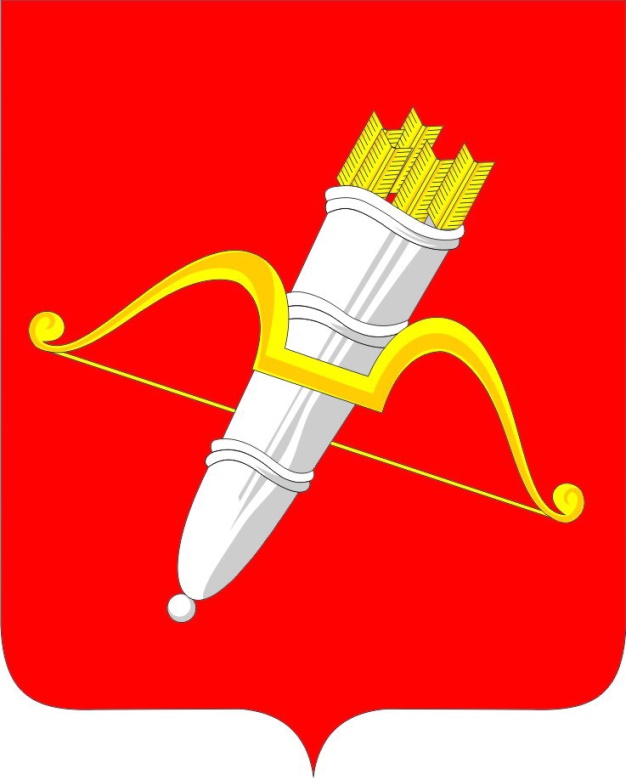 РОССИЙСКАЯ  ФЕДЕРАЦИЯАДМИНИСТРАЦИЯ  ГОРОДА  АЧИНСКАКРАСНОЯРСКОГО  КРАЯП О С Т А Н О В Л Е Н И ЕВ соответствии с решением Ачинского городского Совета депутатов от 14.10.2005 № 7-29р «Об утверждении Генерального плана города Ачинска», решением Ачинского городского Совета депутатов от 30.05.2014 № 58-407р «Об утверждении Правил землепользования и застройки на территории города Ачинска и о признании утратившим силу решения Ачинского городского Совета депутатов от 24.11.2006 №20-113Р «Об утверждении Правил землепользования и застройки на территории города Ачинска», руководствуясь статьями 5.1, 39 Градостроительного кодекса РФ, статьей 16 Федерального закона от 06.10.2003 № 131-ФЗ «Об общих принципах организации местного самоуправления в Российской Федерации», статьями  36, 40, 55 Устава города Ачинска,ПОСТАНОВЛЯЮ: 1. Предоставить Члек С.В. разрешение на условно разрешенный вид использования «Объекты гаражного назначения» земельному участку общей площадью 28 кв. м, расположенному по адресу: Российская Федерация, Красноярский край, Городской округ город Ачинск, г. Ачинск, 4-й микрорайон Привокзального района тер., земельный участок 18А/21, учитывая соблюдение требований технических регламентов, соответствие градостроительному регламенту установленной территориальной зоны.2. Контроль исполнения постановления возложить первого заместителя Главы города Ачинска Е.А. Пенского.3. Опубликовать постановление в уполномоченном печатном средстве массовой информации и  разместить на официальном сайте органов местного самоуправления города Ачинска в информационно-телекоммуникационной сети Интернет.4. Постановление вступает в силу в день, следующий за днем его официального опубликования.О предоставлении Члек С.В. разрешения на условно разрешенный вид использования земельному участку общей площадью 28 кв. м, расположенному по адресу: Российская Федерация, Красноярский край, Городской округ город Ачинск, г. Ачинск, 4-й микрорайон Привокзального района тер., земельный участок 18А/21Глава  города Ачинска   И.П. Титенков